Atelier #2 : identification d’espèces chimiquesDes solutions inconnues sont posées sur la table. Prenez celle qui correspond à votre groupe. Vous allez devoir déterminer une des espèces chimiques présentes à l’aide du matériel mis à votre disposition :Solutions inconnues (étiquetée de A à J selon votre groupe)Nitrate d’argentHydroxyde de sodium (soude)Tubes à essai dans une bassine « tubes propres » Bassine « tubes sales »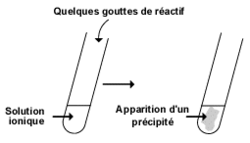 Porte tubesUne aide méthodologique cachée dans la salleATTENTION : mettez une blouse, certaines solutions peuvent tacher et d’autres sont corrosives !Quel ion est présent dans votre solution ?Ion chlorureIon cuivre IIIon fer IIIon fer IIIAucun des 4 ions cités ci-dessusUne fois terminé, vider votre/vos tubes dans le bidon de récupérationQuand vous avez la réponse, allez voir le professeur, elle vous donnera un indice.